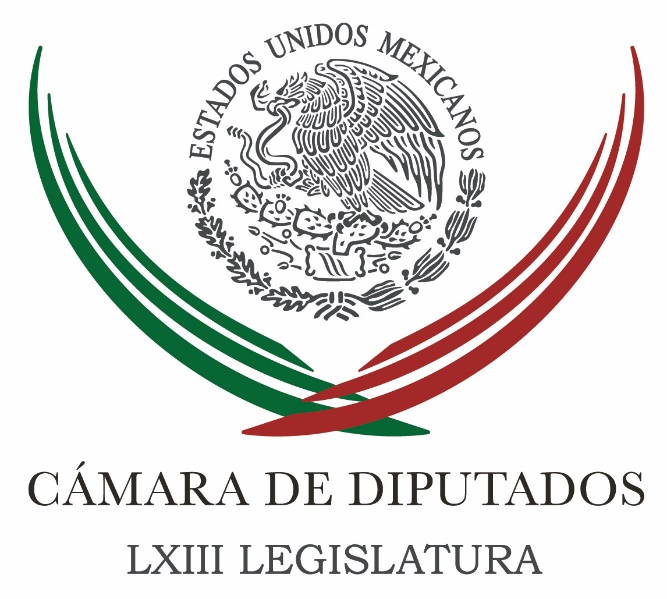 Carpeta InformativaPrimer CorteResumen: Diputada propone que todos los jóvenes realicen servicio militarFrancisco Martínez Neri: Acciones de inconstitucionalidad sobre la Ley de Seguridad InteriorAvala PRD coalición en cinco estados rumbo la 2018Hoy no tenemos focos rojos, pero hay que estar atentos a violencia: INELópez Obrador y Elba Esther, una alianza que destruiría a México: Nuño Gerardo Gutiérrez Candiani: Proceso electoral 2018 Miércoles 3 de enero de 2018CÁMARA DE DIPUTADOSTEMA(S): Trabajo LegislativoFECHA: 03/01/2018HORA: 08:23NOTICIERO: Grupo Fórmula OnlineEMISIÓN: Primer CorteESTACION: OnlineGRUPO: FórmulaDiputada propone que todos los jóvenes realicen servicio militarLa diputada María García Pérez, del Partido Acción Nacional (PAN), impulsa una iniciativa que reforma la Ley del Servicio Militar, a fin de eliminar el sorteo con el que se elige a las personas que deben marchar.La propuesta establece que todos los mexicanos que tengan 18 años de edad tendrán que cumplir con esa obligación; además recibirán capacitación en materia de rescate para apoyar a la población civil en caso de desastres naturales. La iniciativa, que modifica los artículos 12, 18, 40, 42 y 46 de la norma, precisa que los sorteos quedarán eliminados para que, como lo establece la ley, todos los mexicanos por nacimiento o naturalización cumplan con el servicio de las armas."Este lo prestarán en el Ejército o en la Armada de México como soldados, clases u oficiales, de acuerdo con sus capacidades y aptitudes", detalla la iniciativa de la diputada García Pérez.Señala que el secretario de la Defensa Nacional podrá llamar a una o varias clases de reservistas, en su totalidad o en parte, para ejercicios de adiestramiento, capacitación y actualización en materia de rescate.Además, para maniobras en apoyo de la población civil en caso de desastres naturales, o simplemente con el propósito de comprobar la presencia de esos reservistas. La finalidad, explica el texto, es que la Secretaría de la Defensa Nacional (Sedena) cuente con personal autorizado y adiestrado para actuar en casos de desastres naturales, como los que ocurrieron el pasado mes de septiembre. ar/mTEMA(S): Trabajo LegislativoFECHA: 03/01/2018 HORA: 07: 51 AMNOTICIERO: Noticias MVSEMISIÓN: Primer CorteESTACION: 102.5 FMGRUPO: MVS ComunicacionesFrancisco Martínez Neri: Acciones de inconstitucionalidad sobre la Ley de Seguridad InteriorJuan Manuel Jiménez (JMJ), conductor: La voz de Luis María Aguilar, el presidente de la Suprema Corte de Justicia de la Nación que dice que no han llegado las impugnaciones de la Ley de Seguridad Interior en el primer día de sesiones de la Suprema Corte de Justicia de la Nación, pero las acciones de inconstitucionalidad están por llegar a la Suprema Corte de Justicia de la Nación o eso lo adelantaba Francisco Martínez Neri, el coordinador del PRD en la Cámara de Diputados, quien ya me acompaña en la línea telefónica de MVS Noticias. Coordinador, siempre un placer saludarlo, cómo está, feliz año. Francisco Martínez Neri (FMN), coordinador del PRD en la Cámara de Diputados: Gracias, feliz año también, muchas gracias. JMJ: Pues coordinador, para cuándo las acciones de inconstitucionalidad van a llegar a las Suprema Corte de Justicia de la Nación, por parte de la oposición en la cámara baja. FMN: Estamos calculando por ahí del día 15 de enero, una cosa así, no hay que olvidar que una vez que se promulgó y se publicó la ley correspondiente, pues transcurren 30 días para el efecto de su impugnación. En este sentido por ahí del día 20 de enero vence el plazo, en este momento están trabajando los abogados sobre tema para verificar los aspectos que habrán de impugnarse o en su caso la ley en su totalidad y en unos días más estará listo el documento, se estará recabando las firmas correspondientes, pues los diputados que *...* necesitamos 135 o 136 firmas. JMJ: Es la primera parte, ¿no? FMN: Y en ese sentido estaremos en la posibilidad de poder presentar el documento. JMJ: De acuerdo, es una tercera parte me parece del total de las *...* de la sexagésima tercera legislatura, pues ya se pusieron de acuerdo ante las distintas bancadas de cómo va a estar plasmado el documento que le van a entregar a la Suprema Corte de Justicia, coordinador. FMN: En eso se está trabajando precisamente, se trata de establecer una buena comunicación con las bancadas del PAN, con la bancada de Morena, la bancada de Movimiento Ciudadano, con el propósito de que el documento pueda salir con  de todas las fuerzas políticas opositoras y que desde luego pueda ser un buen documento, que pueda tener éxito, de eso se trata. JMJ: Coordinador tenemos información de que apenas van a empezar con la recolecta de firmas, porque nadie se ha presentado, ni los del PAN, ni los del PRD, ni los de Morena, ni los del sol azteca, ya empezó formalmente la recolección de firmas o apenas van a empezar el día de hoy o el día de mañana. FMN: Vamos a empezar, efectivamente ha habido una inmovilidad y desde luego que esto nos ha imposibilitado la recepción de firmas, pero vamos a iniciar ya, yo espero que no tengamos ningún problema para recabar. JMJ: De acuerdo, entonces tienen confianza en que la propuesta de acción de inconstitucionalidad pues bueno quede debidamente laborada para algunos días más, dice que antes del 15 de enero y bueno estarán presentando este documento ante la Suprema Corte de Justicia de la Nación. Preguntarle, en dado caso que la corte falle en su contra, ¿Van acatar la decisión del máximo tribunal de nuestro país? FMN: Sí, desde luego, vivimos en un estado de derecho, debemos respetar y en ese sentido pues la resolución de la corte es desfavorable, *...* acatar por supuesto. JMJ: Coordinador también preguntarle nos dice que están elaborando este documento, este documento que van a presentar ante la corte, pues preguntarle, qué van a estar impugnando, por completo la Ley de Seguridad o únicamente algunos artículos de la misma. FMN: Es un asunto que ayer se debatía precisamente, es una cuestión que tendrá que resolverse de inmediato, entre hoy y mañana, con el propósito de que podamos tener ya un planteamiento completo, una estrategia concreta y en ese sentido actuar. JMJ: Quienes se están reuniendo Francisco Martínez Neri, coordinador de la Cámara Baja del Sol Azteca, quienes se están reuniendo en específico, supongo que los coordinadores Marko Cortés, usted, no sé si Clemente Castañeda siga siendo parte de este movimiento a pesar de que ya se encuentra campañeando porque quiere ser senador de la República, quienes integran este.FMN: Básicamente los coordinadores del Frente y desde luego la comunicación con Morena, pues es importante, porque ellos también están en la misma lógica, pero fundamentalmente el Frente participa. JMJ: De acuerdo, todos los diputados del sol azteca estarán firmando este documento, porque recordemos que el expresidente de la bicameral de Seguridad Nacional, Waldo Fernández, votó a favor de la Ley de Seguridad Interior, entonces supongo que hay unos negritos en el arroz. FMN: Mira es un asunto que tendremos que resolver de manera interna, yo espero que podamos platicar ampliamente con Waldo y en ese sentido pues convencerlo de la necesidad que existe de presentar esos dos. JMJ: De acuerdo Francisco Martínez Neri, antes de despedirlo y agradecerle su tiempo con este espacio radiofónico, aprovechando que lo tengo en la línea telefónica, sí me gustaría preguntarle acerca de los muchos pendientes que dejan los diputados para pues esta legislatura, no hay Periodo Extraordinario o no han convocado un Periodo Extraordinario hasta el momento, el periodo ordinario pues falta algunos días para que se concrete, los pendientes son muchos, como van avanzando esos temas ahorita en la sexagésima tercera legislatura, usted que es coordinador en cuáles va a estar apuntando hacia el próximo periodo ordinal. FMN: Hay un tema central que yo creo que nos preocupa tanto a nosotros como a todos los mexicanos, que es el fortalecimiento del Sistema Nacional Anticorrupción, y en ese sentido es importante que decidamos ya acerca del nombramiento del auditor, entonces si vamos a trabajar pues pensamos que sí debemos dejar resuelto ese problema cuanto antes y sí es viable en el propio mes de febrero, porque el día primero como usted sabe, vamos a iniciar actividades, y en el mes de febrero podamos resolver ese problema. El país no puede estar sin auditor, entonces estaría uno de los problemas fundamentales que tengamos que resolver. JMJ: El nombramiento del próximo auditor superior de la Federación, y es el (inaudible) únicamente falta que se pongan de acuerdo entre las distintas bancadas, porque esto pudo haber salido en el periodo ordinario pasado, pero debido a pugnas internas, pues no salió este nombramiento y ya se tiene planchado más o menos quien va a ser el próximo auditor superior de la Federación, coordinador. FMN: No, todavía no, es un asunto definitivamente, genera mucha controversia y no fue posible que nos pusiéramos de acuerdo, yo esperaría que en este primer mes del último periodo ordinario de sesiones podamos resolver el problema, dada la imposibilidad de que podamos convocar para ese fin a un periodo extraordinario, me parece que no es viable. Y en ese sentido, que en el mes de febrero pudiéramos tener ya auditor superior de la federación. JMJ: Y diputado pasando a temas de seguridad como el mando único que propone la mayoría del PRI o bien el mando mixto que impulsa la oposición, ósea ustedes, cómo van esas negociaciones rumbo al próximo periodo ordinario de sesiones. FMN: Bueno este asunto del mando mixto pues prácticamente quedó desechado, en este sentido esto para dar entrada a la Ley de Seguridad Interior, no obstante recordar usted que el Senado había suscrito una minuta con la finalidad de ir adelante con la ley de mando mixto, pues se fue desechada finalmente y en ese sentido se dio entrada de manera integrada la Ley de Seguridad Interior. Entonces esos tema propiamente pues ya no van a ser aprobados. JMJ: Bueno, Martínez Neri, el coordinador de la bancada del sol azteca en la Cámara Baja, finalmente sí me gustaría preguntarle su opinión acerca del asesinato de otro perredista más en el estado de Nayarit, lo daba a conocer su compañero de bancada, el diputado federal, Guadalupe Acosta Naranjo, pues quien denunció que este perredista, lo sacaron de su domicilio y lo acribillaron a quema ropa, qué opinión le merece toda esta situación que están viviendo los perredistas a lo largo y ancho de la República Mexicana, porque están siendo asesinados. FMN: Una cuestión muy grave, van cuatro compañeros en el término de diez, 15 días, han sido asesinados, y realmente esto merece nuestro total rechazo, pero al mismo tiempo la exigencia de que este asunto pueda resolverse rápidamente para detener a los culpables. Ayer instruía a mis compañeros de la permanente, con el propósito de que podamos impulsar un punto de acuerdo para que esos crímenes sean atraídos en términos legales por la federación, para que sean objeto de persecución, porque en el ámbito local pues siempre hay deficiencias para poder investigar, para poder actuar todo ese tipo de asuntos, entonces en la permanente estaremos exigiendo estos asuntos sean atraídos por la federación. JMJ: De acuerdo, van a estar presentando un punto de acuerdo, entonces supongo que en los próximos días. FMN: Así es. JMJ: De acuerdo, Francisco Martínez Neri, coordinador de la bancada del sol azteca en la Cámara de Diputados, le agradezco como siempre por tomarme la llamada telefónica en MVS Noticias, le mando un fuerte abrazo. FMN: Muchísimas gracias y muy buenos días, un abrazo. JMJ: Muy buenos días, 8 de la mañana con un minuto, tiempo del centro de la República Mexicana, bueno ahí lo tiene, el diputado Martínez Neri dice que la agenda prioritaria del sol azteca rumbo al próximo Periodo Ordinario de Sesiones es sacar el nombramiento del próximo auditor superior de la Federación. Van a presentar un punto de acuerdo para condenar el asesinato de un perredista más en nuestro país, ya van muchos perredistas asesinados en los últimos días, estamos hablando de diez, 11 días y cuatro, cinco asesinatos por parte del crimen. Ocho de la mañana con dos minutos, con esto nos tenemos que ir a un breve corte comercial, no se vaya, al regresar más información de México y el mundo, yo soy Juan Manuel Jiménez, @Juanmapregunta, la pausa, ya volvemos. Duración: 10’ 51” bmj/mINFORMACIÓN GENERALTEMA(S): Información GeneralFECHA: 03/01/2018HORA: 08:40NOTICIERO: Excélsior OnlineEMISIÓN: Primer CorteESTACION: OnlineGRUPO: ExcélsiorAvala PRD coalición en cinco estados rumbo la 2018La dirigencia nacional del Partido de la Revolución Democrática (PRD) aprobó las políticas de alianzas con Movimiento Ciudadano para los estados de Hidalgo, Veracruz, Zacatecas, Guanajuato y San Luis Potosí.El presidente nacional del PRD, Manuel Granados, señaló que se declaró un receso para continuar con el resto de las entidades en donde habrá comicios este año y al mismo tiempo poder dialogar con las dirigencias de Acción Nacional y de Movimiento Ciudadano. Entrevistado al término de la reunión del Comité Ejecutivo Nacional perredista, planteó que se está buscando llegar a un acuerdo en los casos de las gubernaturas de Nuevo León, Morelos, así como de Chiapas.En el caso de Jalisco, el abanderado de Movimiento Ciudadano va a ir solo”, indicó Granados.Planteó que en algunos estados no necesariamente se va a ir solos, podrían darse alianzas parciales, tomando en cuenta los anteriores resultados electorales, así como la situación del partido y de esa manera hacer una valoración político-electoral.En el caso de Morelos, agregó, se podría ir en alianza con Movimiento Ciudadano y con otros partidos locales.Por otra parte, expuso que se reunirá con el secretario de Finanzas del partido para ver por qué el PRD no aporto recursos para la reconstrucción de la Ciudad de México y de otras entidades.Sin embargo, aclaró, esta fue una decisión que tomó la administración anterior que estaba encabezada por Alejandra Barrales Magdaleno.En cuanto al cargo que utilizan los representantes populares para ocupar otros espacios, el perredista señaló que en la Constitución no se prohíbe que un senador, por ejemplo, pueda aspirar a la gubernatura de su entidad. ar/mTEMA(S): Información GeneralFECHA: 03/01/2018HORA: 08:08NOTICIERO: Milenio.comEMISIÓN: Primer CorteESTACION: OnlineGRUPO: MilenioHoy no tenemos focos rojos, pero hay que estar atentos a violencia: INENo hay focos rojos de cara a las elecciones de 2018, aseguró Lorenzo Córdova, consejero presidente del Instituto Nacional Electoral (INE), aunque reconoció que hay que estar atentos porque la situación de violencia cambia todos los días.“Hoy no hay focos rojos, pero estamos muy atentos porque esto cambia todos los días”, aseguró Córdova en entrevista con Carlos Loret de Mola para Despierta.  Sin embargo, dijo que el INE está preocupado por la “secuencia de actos criminales que han lastimado, que han asesinado a algunos aspirantes a cargos de elección o alcaldes”, por lo que, dijo, hay que monitorear la situación de inseguridad en México. Córdova destacó que la violencia nunca ha sido un “impedimento para que el INE haga su trabajo”, pero “estamos muy en contacto, eso sí, con las instituciones de seguridad estatales, pero sobre todo con las federales” con el fin de garantizar la seguridad en los comicios.“No ha permitido que la inseguridad, que desafortunadamente priva en varias zonas del país, no haya sido nunca impedimento para encristalar alguna casilla”, afirmó. ar/mTEMA(S): Información GeneralFECHA: 03/01/2018 HORA: 08: 56 AMNOTICIERO: 20 Minutos OnlineEMISIÓN: Primer CorteESTACION: OnlineGRUPO: 20 MInutosLópez Obrador y Elba Esther, una alianza que destruiría a México: Nuño La alianza siniestra entre el aspirante presidencial de Morena, Andrés Manuel López Obrador, y Elba Esther Gordillo, podría destruir a México y no lo vamos a permitir, aseveró Aurelio Nuño Mayer. En su cuenta de Twitter @aurelionuno, el coordinador de campaña de José Antonio Meade, precandidato del PRI a la Presidencia de la República, dijo que esclavo de su ambición, López Obrador está dispuesto a pactar con narcotraficantes y entregarle la educación a Elba Esther Gordillo. “Esclavo de su ambición, @lopezobrador_ está dispuesto a pactar con narcotraficantes y entregarle la educación a Elba Esther Gordillo. "Juntos" son una alianza siniestra que destruiría a México. No lo vamos a permitir”, escribió en la red social. bmj/mTEMA(S): Información GeneralFECHA: 03/01/2018 HORA: 06: 36 AMNOTICIERO: En los Tiempos de la RadioEMISIÓN: Primer CorteESTACION: 103.3 FMGRUPO: FórmulaGerardo Gutiérrez Candiani: Proceso electoral 2018 Juan Manuel De Anda, conductor: Vámonos ahora al comentario del licenciado Gerardo Gutiérrez Candiani, le escuchamos, adelante, buenos días. Gerardo Gutiérrez Candiani, colaborador: Juan Manuel, muy buenos días, encantado de saludarte en este año que inicia, deseándoles por supuesto a ti y a Oscar Mario y a todo el equipo el mejor de los años. Y el comentario de esta semana es el proceso electoral federal que culmina el 1 de julio, pues va a acaparar la mayor atención pública nacional y no es obviamente para menos. Todas las elecciones son momentos decisivos para el país, precisamente por la coyuntura que vive México, de acuerdo a las circunstancias internacionales y a las instituciones que hay que concretar en varios temas. Además de elegir al presidente, elegiremos a 128 senadores, 500 diputados federales, nueve gobernadores, 972 diputados local4es, mis 598 ayuntamientos, así como 16 alcaldías y 160 concejales en la Ciudad de México. Pero a obviamente, Juan Manuel, más allá de candidatos y partidos es crucial pensar en términos de la visión que me cita el país, de los grandes proyectos nacionales y obviamente también de los estados y los municipios, elegir entre todas estas prioridades cómo afrontarlas, con qué mujeres y hombres vamos a necesitar como representantes para que conduzcan todas estas tareas nacionales, entonces es fundamental y en estola participación cívica es un elemento indispensable para asegurar que la democracia realmente cumpla con esta función. Tenemos que tener una sociedad muy responsable, hay que demandar a los actores políticos para que se eviten prácticas y actitudes que solamente polaricen a la sociedad o que añadan más volatilidad e inestabilidad a lo que ya se está presentando, precisamente por la coyuntura internacional y tenemos que traer un proceso en absoluta legalidad y una competencia civilizada que nos permita fortalecer nuestra democracia. Yo creo que las prioridades son claras, no debemos permitir promesas irreales e irresponsables, se necesita realmente que las campañas se concreten y nos presenten las ideas, los proyectos y los compromisos que están adquiriendo los candidatos y las candidatas, que estén sujetas a rendición de cuentas y por supuesto impulsar debates a que realmente los ciudadanos podamos darnos cuenta qué plataformas tienen y cuáles son las mejores opciones que funcionen más para los propósitos de los ciudadanos más que de los candidatos y creo que eso es una responsabilidad que todos debemos impulsar. Para finalizar, yo te diría que hay cinco ejes electorales que a todos nos interesan y que requieren precisión, por ejemplo, cómo recuperar y mantener la paz y la seguridad pública, es una de las principales agendas ciudadanas, sobre todo en aquellas regiones que están aquejadas por la delincuencia y la violencia; necesitamos estrategias y responsabilidades claras. También, cómo podemos afianzar las bases institucionales y operativas, Juan Manuel, par a poder consolidar un estado de derecho efectivo, un sistema de justica imparcial y eficiente y también sobretodo un combate a fondo de la corrupción y la impunidad, esto es otro de los grandes temas que tienen que estar en el debate nacional. Otro, que creo que considero que es fundamental es cómo hacer que nuestra economía pase de la estabilidad macro, con bajo crecimiento a crecimientos de manera sostenida y sustentable de cerca del 4 y 5 por ciento anual. Temas como mercado interno que nos falta desarrollar, sectores prioritarios, competitividad, productividad que generen empleos e inversiones y sobretodo también cómo vamos a impulsar el desarrollo de las regiones, el combate a la pobreza, por supuesto, el crecimiento y la multiplicación de las empresas, son parte también del debate nacional que tenemos que impulsar por una economía con estabilidad y crecimiento. Y otro de los temas es la continuidad y el fortalecimiento de las reformas para enfrentar retos tan importantes como son la falta de recurso, la parte hacendaria y las pensiones que es un tema también que va a demandar grandes recursos por los últimos años. Y por último, ¿cómo podemos consolidar nuestra gobernabilidad democrática con un sistema realmente que propicie la eficiencia de la gestión pública, la cuestión social, la distribución y balances de poderes efectiva y la confluencia en los esenciales, más allá de las diferencias partidistas?Estas son alagunas de las agendas que seguramente van a estar pero que lo más importante es que todos los mexicanos podamos traer de manera muy clara cuáles son las prioridades, cuáles son las necesidades y cómo nos van a resolver los próximos políticos que nos van representar. Son algunas de las propuestas que creo que debemos de empujar con los candidatos, con los partidos políticos, para que realmente se discuta los temas de interés y no nos perdamos en un proceso político como el que viene. Este es el comentario, les deseo un gran año, Juan Manuel, y un saludo muy afectuoso a Oscar Mario. Muy buenos días. Duración: 05’ 49” bmj/mCarpeta InformativaSegundo CorteResumen:Reforzar acciones para frenar maltrato infantil, propone diputada PRD pide a PGR investigar asesinato de alcaldesPrevén arribo de Borge este jueves después de mediodíaPRI buscará que 4 de cada 10 voten por Meade para evitar conflictos postelectorales con AMLO: Ochoa RezaVinculan a proceso por peculado a exfuncionaria de BorgeIniciarán precampañas aspirantes a candidatos a diputados y alcaldesÁngel Aguirre cumple con requisitos para ser candidato a diputado y lo apoyaremos: PRDAsesinan a ex presidente municipal de Mixquiahuala, HidalgoMiércoles 03 de enero 2018TEMA(S): Trabajo LegislativoFECHA: 03/01/2018 HORA: 13: 16 AMNOTICIERO: 20 Minutos OnlineEMISIÓN: Segundo CorteESTACION: OnlineGRUPO: 20 MinutosReforzar acciones para frenar maltrato infantil, propone diputada La diputada Xitlalic Ceja García señaló que el maltrato infantil se ha convertido en un problema de salud pública, por lo que urgió a las autoridades a implementar acciones para frenarlo, respetando la Ley General de Derechos de Niñas, Niños y Adolescentes y los tratados internacionales. “Seis de cada 10 niños y adolescentes, de entre uno y 14 años de edad en el país sufren maltrato físico y psicológico, según datos del Fondo de las Naciones Unidas para la Infancia (Unicef), precisó la legisladora del Partido Revolucionario Institucional (PRI)”. La también integrante de la Comisión de Salud en San Lázaro refirió que, de acuerdo con el Instituto Nacional de Estadística y Geografía (Inegi), en México se registra un promedio de 2.8 homicidios diarios contra menores de edad; lo que significa que más de mil niñas y niños pierden la vida cada año. “Además, los homicidios contra adolescentes de entre 15 y 17 años se incrementaron 3.8 por ciento de 2014 a 2015”, apuntó la diputada Ceja García. Precisó que organizaciones de la sociedad civil han alertado que hay entidades en donde el número de infantes maltratados es mayor al que señala la Unicef, como Puebla, en donde ocho de cada 10 menores sufren algún tipo de violencia. En este sentido, indicó que en muchas ocasiones el maltrato infantil inicia dentro del propio hogar y lo ejercen principalmente los padres o personas que tienen a su cargo el cuidado de los menores y quienes, en teoría, debieran protegerlos. Advirtió que el niño que hoy es maltratado, mañana como adolescente tiende a ser un delincuente en potencia, porque creció teniendo un gran conflicto con sus padres, que son la primera figura de autoridad que conocieron. La legisladora priista subrayó la importancia de que la lucha contra el maltrato infantil esté desligada de posiciones partidistas, a fin de garantizar un avance en la materia. bmj/mTEMA(S): Información GeneralFECHA: 03/01/2018HORA: 12:27 PMNOTICIERO: Milenio OnlineEMISIÓN: Segundo CorteESTACION: OnlineGRUPO: MilenioPRD pide a PGR investigar asesinato de alcaldesEl PRD pedirá a la Secretaría de Gobernación que refuerce la seguridad en el país ante el clima de violencia observado en los últimos días, además exigirá a la PGR atraer el caso de sus militantes asesinados en la última semana de diciembre, pues, de acuerdo con el coordinador de los senadores perredistas, Luis Sánchez, el crimen organizado podría estar detrás de los crímenes para presionar en el proceso electoral.Por su parte, la senadora del PT-Morena, Dolores Padierna, coincidió en que hay una violencia focalizada y dirigida contra actores políticos de la izquierda, “que ha evidenciado desde hace muchos años que las fuerzas delincuenciales con intereses políticos están participando activamente en el escenario electoral y de gobierno de México.En entrevista, Sánchez Jiménez dijo que el gobierno no puede minimizar estas alertas, pues el asesinato de militantes de su partido en Guerrero y de un candidato priista en esa misma entidad son asuntos muy graves. El legislador recordó que en los últimos días de diciembre fueron asesinados cuatro militantes perredistas en Jalisco, Guerrero y Tabasco, pero además también se atacó a políticos del PRI y Morena. “Entonces nos parece altamente alarmante esta situación que prevalece en el país y los políticos no estamos exentos de sufrir ante la delincuencia organizada, pero en el caso del PRD es el que ha sido más golpeado y nos preocupa fuertemente porque en los estados se está haciendo muy poco para esclarecer esta situación”. Ante ello, informó que en la sesión de mañana de la Comisión Permanente se presentará un punto de acuerdo para solicitar a la Secretaría de Gobernación que refuerce la seguridad y que la PGR atraiga estos casos, “porque parece que en los estados no hay una acción concreta”. Resaltó que hoy la violencia se ha apoderado de varios territorios del país “y me parece que puede ser que la delincuencia organizada presione de esta manera para que un partido no crezca y crezca otro, además de que con ello pretenda inhibir el voto y a los partidos políticos”. Padierna Luna agregó que se trata de asesinatos selectivos de personajes políticos que se dan en contexto de violencia en donde 2017 ha sido el más violento en la historia reciente del país. De acuerdo a la legisladora, se evidenció la debilidad institucional del aparato de procuración e impartición de justicia tanto a nivel local como a nivel federal. “Hay una violencia focalizada dirigida contra actores políticos de la izquierda”, acusó Padierna Luna, al puntualizar que la obstinación de la federación de no cambiar de estrategia ha llevado a que los gobiernos locales caigan en el chantaje y en el pretexto de que es necesaria la mano dura. ar/mTEMA(S): Información GeneralFECHA: 03/01/2018HORA: 13:33 PMNOTICIERO: Excélsior OnlineEMISIÓN: Segundo CorteESTACION: OnlineGRUPO: ImagenPrevén arribo de Borge este jueves después de mediodíaEl gobierno federal espera el arribo de Roberto Borge Angulo, exgobernador de Quintana Roo, a territorio nacional, después del medio de mañana, para después ser trasladado a un juzgado en Nezahualcóyotl, Estado de México, confirmaron fuentes del gabinete de seguridad nacional.Las fuentes consultadas, explicaron que el exmandatario, quien es requerido para ser juzgado por los delitos de operaciones con recursos de procedencia ilícita, peculado, aprovechamiento ilícito y ejercicio indebido de la función pública, llegará en un vuelo privado al hangar de la Procuraduría General de la República (PGR) ubicado en el Aeropuerto Internacional de la Ciudad de México. De acuerdo con los funcionarios consultados, el gobierno de Panamá entregará en custodia a Borge a elementos de la Organización Internacional de Policía Criminal, (Interpol, por sus siglas en inglés) adscritos a la PGR.Una vez que sea entregado, los elementos lo trasladarán a la Ciudad de México, donde se le practicarán exámenes médicos y comprobaran su identidad para después presentarlo ante el juez de Control del Centro de Justicia Penal Federal del Estado de México, en Nezahualcóyotl, Estado de México, quien ordenó su captura por el delito de lavado de dinero.En el juzgado el exmandatario conocerá los delitos que se le imputan y se determinará a que prisión o penal es recluido. ar/mTEMA(S): Información GeneralFECHA: 29/12/2017 HORA: 11: 40 AMNOTICIERO: Excélsior OnlineEMISIÓN: Segundo CorteESTACION: OnlineGRUPO: ImagenPRI buscará que 4 de cada 10 voten por Meade para evitar conflictos postelectorales con AMLO: Ochoa RezaEl Partido Revolucionario Institucional (PRI) buscará que cuatro de cada diez ciudadanos voten por José Antonio Meade a la Presidencia de la República y eliminar, con esta diferencia, conflictos postelectorales con Andrés Manuel López Obrador, precandidato presidencial de Morena, aseguró el líder priista, Enrique Ochoa Reza. Aseguró que en su partido se han concentrado en convencer a los ciudadanos de que Meade Kuribreña y los candidatos postulados por el PRI son honestos y son los mejor preparados, pues sí han medido el peso negativo de la marca PRI en sus candidatos."Obteniendo más del 40 por ciento de los votos tendremos una diferencia amplia con respecto al segundo y tercer lugar, generando condiciones de estabilidad postelectoral, eliminando los conflictos a los que nos tiene acostumbrados López porque la diferencia de votación va a ser muy positiva a favor de Pepe Meade". Entrevistado en el espacio informativo de Ciro Gómez Leyva se refirió a la detención de Alejandro Gutiérrez, exsecretario del PRI, y pidió que se realicen las investigaciones, pero sin filtraciones de la Fiscalía de Chihuahua.Aseguró que mientras más gente conoce a Meade más personas quieren votar por él, porque ha sido una precampaña que ha llamado la atención su trayectoria y su acreditación ante medios de comunicación internacionales. bmj/mTEMA(S): Información GeneralFECHA: 29/12/2017 HORA: 10: 25 AMNOTICIERO: Excélsior OnlineEMISIÓN: Segundo CorteESTACION: OnlineGRUPO: ImagenVinculan a proceso por peculado a exfuncionaria de BorgeLa Fiscalía General de Quintana Roo informó que derivado del trabajo realizado por los fiscales del Ministerio Público de esa institución, esta madrugada se obtuvo el auto de vinculación a proceso en contra de Paula "N" por el delito de peculado.A través de un comunicado, detalló que después de un debate entre los fiscales y los abogados defensores de la imputada, en una audiencia que inició a las 12:00 horas del 2 de enero y concluyó a la 01:30 de hoy, el Juez de Control vinculó a proceso a Paula "N", exdirectora de la Comisión de Agua Potable y Alcantarillado (CAPA) por el delito de peculado.El fiscal del Ministerio Público solicitó al Juez que presidió la audiencia imponer la medida de prisión preventiva justificada, la cual fue otorgada por lo que fue llevada al Centro de Reinserción Social (CERESO) dónde permanecerá el tiempo que dure su proceso. bmj/mTEMA(S): Información GeneralFECHA: 03/101/2018 HORA: 12: 11 PMNOTICIERO: 20 Minutos OnlineEMISIÓN: Segundo CorteESTACION: OnlineGRUPO: 20 MinutosIniciarán precampañas aspirantes a candidatos a diputados y alcaldesA partir de este viernes y hasta el 11 de febrero se llevará a cabo el periodo de precampañas para los aspirantes a una candidatura por una diputación local o a una de las 16 alcaldías de la Ciudad de México, informó el Instituto Electoral capitalino. En el marco del Proceso Electoral Local Ordinario 2017-2018, explicó que los procesos de selección internos de los partidos políticos para definir las candidaturas a los cargos que se disputarán en la contienda, constituyen la primera etapa de una elección. Detalló que este periodo consiste en el desarrollo de actividades que realizan los aspirantes a cargos de elección popular al interior de sus institutos políticos. Dio a conocer que también hay diversas restricciones como: actos anticipados, incurrir en acciones de calumnia electoral o de violencia política de género, solicitar o recibir recursos en dinero o especie, no presentar el informe y exceder el tope de gasto establecido por la ley. Los actos anticipados de precampaña son toda expresión que contenga llamado al voto en contra o a favor de una precandidatura, y en cualquier momento durante el periodo que comprende entre el inicio del proceso electoral y el comienzo de las precampañas. En caso de que algún o alguna aspirante viole la normativa que regula las precampañas, el partido político que pretenda postularlo no podrá registrarlo como candidata o candidato. bmj/mTEMA(S): Información GeneralFECHA: 03/01/2018 HORA: 08: 49 AMNOTICIERO: Fórmula OnlineEMISIÓN: Segundo CorteESTACION: OnlineGRUPO: FórmulaÁngel Aguirre cumple con requisitos para ser candidato a diputado y lo apoyaremos: PRDEl líder perredista en Guerrero precisó que no se le puede negar la participación e incluso dijo que si gana la contienda interna buscarán que sea candidato del Frente, esto pese a que se ha desentendido el precandidato del PAN a la Presidencia, Ricardo Anaya.Ángel Aguirre Rivero cumple con todos los requisitos legales para ser candidato a diputado federal por el Partido de la Revolución Democrática (PRD) por lo que no le pueden negar su participación, aseguró el líder de este instituto político en Guerrero, Ricardo Barrientos.Entrevistado por Manuel Feregrino en el espacio informativo de Ciro Gómez Leyva, el líder perredista precisó que no se le puede negar la participación e incluso dijo que si gana la contienda interna buscarán que sea candidato del Frente, esto pese a que se ha desentendido el precandidato del PAN a la Presidencia, Ricardo Anaya. La candidatura de Aguirre Rivero ha causado polémica debido a su posible implicación en el caso de la desaparición de los 43 estudiantes desaparecidos de la Escuela Normal Rural "Raúl Isidro Burgos" de Ayotzinapa, ocurrida la noche del 26 de septiembre de 2014."El tema de la legalidad para su participación está resuelto, no podemos negar la participación siempre y cuando cumpla con los requisitos, desde siempre en la conformación de este Frente hablamos de llevar las mejores propuestas pero la Costa Chica tomará la decisión y si la gente vota por Ángel Aguirre y gana lo apoyaremos", advirtió. bmj/mTEMA(S): Información GeneralFECHA: 03/01/2018HORA: 11:14 PMNOTICIERO: El Universal OnlineEMISIÓN: Segundo CorteESTACION: OnlineGRUPO: El UniversalAsesinan a ex presidente municipal de Mixquiahuala, HidalgoEl ex alcalde Mixquiahuala, Hidalgo, Miguel Licona Islas y su hijo Miguel Ángel Licona Pérez, fueron asesinados a balazos al interior de su domicilio la madrugada de este día, donde fueron localizados por unos trabajadores de la construcción que laboraban en el lugar.  Las primeras investigaciones revelaron que alrededor de las 03:30 de la madrugada el ex alcalde de 82 años de edad y su hijo de 39 años fueron asesinados por disparos de arma de fuego; sin embargo, la Procuraduría de Justicia recibió la notificación hasta las 8:46 de la mañana.  Por estos hechos se inició la carpeta de investigación correspondiente, además de que personal de seguridad mantiene resguardado el lugar.  En el domicilio de la víctima, de acuerdo con la Procuraduría de Justicia, se encuentra personal de la dirección de servicios periciales que realizan el procesamiento de los hechos.ar/m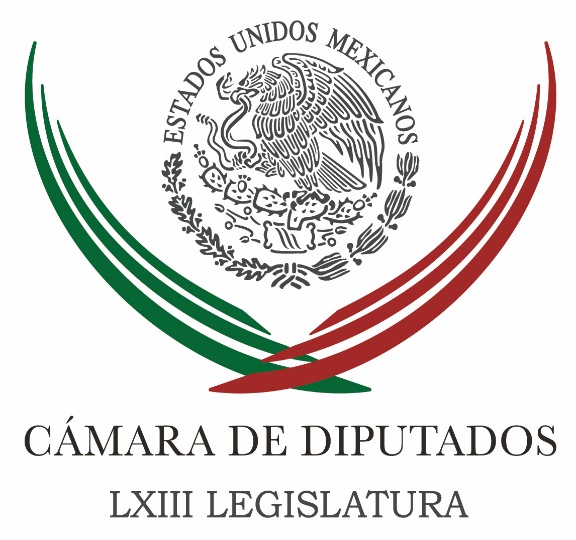 Carpeta InformativaTercer CorteResumen: Espera Ramírez Marín que Corte acelere fallo de Ley de Seguridad InteriorConfiamos en que la SCJN avale inconstitucionalidad de la Ley de Seguridad Interior: Martínez NeriOferta de AMLO de terminar guerra contra narco, solo una promesa: MarínRecursos a programas deben otorgarse conforme a resultados: MCPadierna prevé escalada de incremento en precios de energéticos y productos básicosRechaza Meade ser ‘el padre de los gasolinazos’Desde la Revolución no había tanta violencia en México, sostiene AMLOPromete Ricardo Anaya un gobierno austero03 de enero de 2018TEMA(S): Información GeneralFECHA: 03/01/18HORA: 17:00NOTICIERO: Excélsior.comEMISIÓN: Tercer CorteESTACION: InternetGRUPO: ImagenEspera Ramírez Marín que Corte acelere fallo de Ley de Seguridad InteriorTania Rosas, reportera: El presidente de la Cámara de Diputados, Jorge Carlos Ramírez Marín, espera que la Suprema Corte de Justicia de la Nación resuelva cuanto antes las anunciadas acciones de inconstitucionalidad contra de la Ley de Seguridad Interior.En entrevista telefónica, Ramírez Marín dijo que no hay duda de que las controversias serán presentadas por la Comisión Nacional de los Derechos Humanos y por un grupo de legisladores.“Yo no urgiría a la Corte, pero sí esperemos que emita su resolución lo antes posible porque se trata de un tema sensible donde hay muchos mitos, algunas mentiras deliberadas y donde es importante que haya un claro deslinde entre estas dos cosas y la realidad, lo que realmente es la Ley de Seguridad Interior, que es un instrumento útil, válido para legitimar el trabajo que hace el Ejército cuando se ve forzado a cumplir labores de policía”, dijo.El priista lamentó que, al ser un tema sensible, los diputados hayan preferido tomarse un periodo vacacional y luego presentar la acción de inconstitucionalidad.“Era tan urgente, urgente, urgente, pero aguantaba los días de vacaciones. Entonces, eso nos demuestra que es un tema más, al menos para los partidos políticos, con mucho más raja mediática que otra cosa”, dijo.Confió en que la Suprema Corte resuelva las controversias con absoluta imparcialidad y apegándose a un criterio constitucional.TEMA(S): Información GeneralFECHA: 03/01/18HORA: 14:11NOTICIERO: Enfoque.comEMISIÓN: Tercer CorteESTACION: InternetGRUPO: NRMConfiamos en que la SCJN avale inconstitucionalidad de la Ley de Seguridad Interior: Martínez NeriSergio Perdomo, reportero: El coordinador del PRD en la Cámara Baja, diputado Francisco Martínez Neri, confió que la SCJN revisará a profundidad el caso y dará su voto positivo para suspender la Ley de Seguridad Interior, “porque a todas luces se trata de una normatividad que no ayuda en la lucha contra el narcotráfico, ni fortalece a la seguridad nacional”.Sin duda, agregó, vivimos en un Estado de Derecho y respetaremos la resolución de la Suprema Corte de Justicia de la Nación (SCJN); tenemos la confianza de que nos darán la razón, esta ley es nociva y está lejos de regular verdaderamente el actuar del Ejército.El líder parlamentario del sol azteca informó que el equipo de asesores legislativos está por terminar de elaborar la acción de inconstitucionalidad contra la Ley de Seguridad Interior para enviar a la SCJN, misma que será presentada a más tardar el 15 de enero. Recordó que el 20 de enero es la fecha límite, por lo que hay tiempo para entregarla y debe contar con el 33 por ciento de los integrantes de la Cámara; es decir, 165 legisladores.Destacó que para la elaboración de este documento se tiene constante comunicación con los coordinadores de las diversas bancadas legislativas. “La intención es que sea apoyada por la alianza “Por México al Frente”, integrada por PRD, PAN y MC y también se sume Morena. En el proceso de elaboración se está evaluando si se impugna toda la ley o solo algunos artículos”.Dijo que hay muchas coincidencias entre todos los partidos de oposición por detener este marco jurídico. “El PRI impuso esta norma a pesar de que la ciudadanía y los organismos internacionales han argumentado que se trata de una ley dañina, por eso seguimos dando la pelea”.Martínez Neri puntualizó que el país necesita policías bien capacitados. “Formar cuerpos de seguridad pública profesional, para que paulatinamente las Fuerzas Armadas regresen a sus cuarteles. Lo hemos dicho en repetidas ocasiones, lamentablemente el PRI y sus aliados hicieron oídos sordos”, concluyó. Masn/mTEMA(S): Información GeneralFECHA: 03/01/18HORA: NOTICIERO: Noticias MVS.comEMISIÓN: Tercer CorteESTACION: InternetGRUPO: MVSOferta de AMLO de terminar guerra contra narco, solo una promesa: MarínAngélica Melín, reportera: La idea del precandidato del Movimiento de Regeneración Nacional (Morena) a la presidencia de la República, Andrés Manuel López Obrador, de acabar con la llamada “guerra” contra el crimen organizado en tres años es similar, aunque un poco más discreta, a lo que en su momento ofreció el ahora ex presidente Vicente Fox, de resolver el conflicto armado en Chiapas en 15 minutos, criticó el presidente de la Mesa Directiva de la Cámara de Diputados, Jorge Carlos Ramírez Marín.“Fue cauteloso, Fox dijo que en 15 minutos terminaba con el conflicto en Chiapas, él se quiso ver un poco más moderado y dijo: en tres años. todo el tiempo hemos visto la actuación de gente de López Obrador, terminan como en Iguala, como en Texcoco, como en Tláhuac, terminan aumentando los delitos”, secuestros, asaltos y, en suma, la inseguridad, recriminó Ramírez Marín.“Yo no sé de dónde el señor López Obrador dice que va a hacerlo. Con solo llamar al orden a sus presidentes municipales hubiera podido resolver esas situaciones y es falso, no lo hizo.”En la víspera, López Obrador afirmó durante un acto de precampaña realizado en Yucatán, que la coalición conformada por su partido, el Movimiento de Regeneración Nacional (MORENA), el Partido del Trabajo (PT) y el Partido Encuentro Social (PES), “conseguirán la paz” en la mitad de un sexenio, es decir, en tres años. Masn/mTEMA(S): Información GeneralFECHA: 03/01/18HORA: NOTICIERO: Noticias MVS.comEMISIÓN: Tercer CorteESTACION: InternetGRUPO: MVSRecursos a programas deben otorgarse conforme a resultados: MCLa fracción parlamentaria del Movimiento Ciudadano (MC) en la Cámara de Diputados, anunció que presentará, en la Comisión Permanente, una propuesta de reforma a la Ley de Presupuesto y Responsabilidad Hacendaria.El propósito, explicó el diputado Gustavo Cárdenas, es garantizar en la ley, que los recursos asignados a programas presupuestales, se otorguen en función de mediciones y evidencia estadística contundente, de que beneficiarán en los hechos a la población.Los cambios al artículo 41 de la Ley de Presupuesto, argumentó, obligarán a la Secretaría de Hacienda (SHCP) a incluir en el proyecto de Presupuesto de Egresos, la estimación sobre los recortes por ramo, capítulo y concepto de gasto.La dependencia deberá incluir en el documento referido, datos sobre la evaluación de prioridades y el desempeño de políticas públicas y programas, así como cumplir con otros requerimientos técnicos, para que los diputados puedan determinar qué programas están cumpliendo con sus objetivos y deben mantener y recibir mayores recursos.Consideró que el proceso legislativo para aprobar el presupuesto es en gran parte poco claro para los ciudadanos, aunado a que los Egresos aprobados por la Cámara de Diputados son modificados constantemente por la autoridad federal, sin aclarar el propósito y sin que se corrobore si esos cambios beneficiarán en los hechos a la población. Por ello, aseveró que su fracción parlamentaria está comprometida “en asegurar que los presupuestos sirvan para ejercer, con responsabilidad y con un sentido de austeridad, cada centavo asignado a los programas presupuestales”.En tanto, la presidencia de la Comisión de Justicia en San Lázaro, indicó que se analiza un exhorto a las autoridades federales y estatales, para que agilicen las acciones de supervisión del desempeño de agentes del Ministerio Público, en el marco de la aplicación del nuevo sistema de justicia penal acusatorio.Los integrantes de esa instancia parlamentaria reconocieron que, a más de un año de la implementación formal del nuevo sistema, los resultados no son los esperados.Por el contrario, indicó, “son desalentadores”, puesto que persisten deficiencias, corrupción, violaciones a los derechos humanos, malas prácticas en los procesos judiciales, así como falta de acceso de las víctimas a la reparación del daño y a la justicia. Masn/mTEMA(S): Información GeneralFECHA: 03/01/18HORA: NOTICIERO: Noticias MVS.comEMISIÓN: Tercer CorteESTACION: InternetGRUPO: MVSPadierna prevé escalada de incremento en precios de energéticos y productos básicosÓscar Palacios, reportera: La senadora del PT-Morena, Dolores Padierna, advirtió que este inicio de año vendrá acompañado de una escalada de incrementos en los precios de los energéticos y los productos básicos, lo que generará un efecto inflacionario importante.En un comunicado, Dolores Padierna resaltó que, a pesar de que el director de Pemex, Carlos Treviño, rechazó de manera contundente que se registrara un nuevo “gasolinazo”, al final, todas las gasolineras presentaron un incremento de entre 71 y 72 centavos.Señaló que esto no representa una política de precios graduales, sino un aumento “brusco”, por más que se quiera negar la realidad con comunicados y eufemismos.Padierna Luna indicó que los precios del gas doméstico también se incrementarán en un 6.2 por ciento, así como los costos de peaje de carreteras, que podrían aumentar entre un 2 y un 5 por ciento.Resaltó que el aumento que más afectará la economía familiar es el del kilo de tortilla, que podría llegar hasta los 17 pesos a finales de este mes, a pesar de que se trata de un elemento indispensable de la canasta básica.La senadora del PT-Morena afirmó que esto demuestra que la Reforma Energética tendrá un impacto directo en el bolsillo de millones de mexicanos y, sobre todo, entre las personas de menores ingresos. Masn/mTEMA(S): Información GeneralFECHA: 03/01/18HORA: 16:46NOTICIERO: Excélsior.comEMISIÓN: Tercer CorteESTACION: InternetGRUPO: ImagenRechaza Meade ser ‘el padre de los gasolinazos’Karla Méndez, reportera: En la capital de Aguascalientes, el precandidato del PRI a la presidencia de la República, José Antonio Meade, negó ser el padre de los gasolinazos.“El precio de la gasolina se determina internacionalmente y fluctúa conforme a sus condiciones de costo, ¿entonces no es usted el padre de los gasolinazos en México? Efectivamente, como dice el clásico, tú lo has dicho compañero", dijo Meade.Previo a reunirse con priistas de Aguascalientes, en donde estuvo acompañado del ex gobernador del estado, Carlos Lozano de la Torre y Lorena Martínez, ex candidata del PRI a la gubernatura, el aspirante presidencial indicó que en Aguascalientes hay cuadros extraordinarios que han tenido un gran relieve tanto a nivel local como nacional.Asimismo, resaltó que en el estado en los últimos cinco años se multiplicaron por tres el número de empleos, respecto a los que se habían generado en administraciones previas; sin embargo, señaló que actualmente se tienen elementos que empiezan a preocupar como el tema del agua y la violencia.“Hoy vemos que esa seguridad en Aguascalientes se empieza a sentir amenazada, por lo que con Aguascalientes hay que asegurar que sigamos teniendo los mejores espacios de seguridad, mejorar la movilidad interna, enfrentar los retos que tienen que ver con el agua", comentó.Luego de atender a los medios de comunicación, el precandidato del PRI ingresó al salón de un reconocido hotel de la capital del estado para desayunar con políticos priístas en donde indicó que existen propuestas que generan preocupación e incertidumbre."Vemos y leemos que hay propuestas que generan confianza y la confianza es importante porque con la confianza viene la inversión y viene el empleo y hay, en cambio propuestas que generan preocupación y con la preocupación y la incertidumbre se cae la inversión y se cae el empleo”, señaló.El precandidato pidió unidad en el partido para caminar juntos a la candidatura. Masn/mTEMA(S): Información GeneralFECHA: 03/01/18HORA: 17:02NOTICIERO: El UniversalEMISIÓN: Tercer CorteESTACION: InternetGRUPO: El UniversalDesde la Revolución no había tanta violencia en México, sostiene AMLOMisael Zavala, reportero: Andrés Manuel López Obrador, precandidato de la coalición Juntos Haremos Historia (Morena-PES-PT), aseguró que desde la Revolución Mexicana no ha habido tanta violencia como ahora en el país.De gira por Yucatán, el tabasqueño deseó que se dejen de asesinar a autoridades como se ha registrado en los últimos días con el homicidio de alcaldes y diputados locales.“El año pasado fue el año de más violencia en México, en los últimos tiempos, y ya desde la Revolución Mexicana, no había la violencia que se está padeciendo en el país, y sí es un asunto grave y no me va a importar se cuestione lo que estoy proponiendo, porque tenemos que buscar que haya paz y tranquilidad.“Deseo que dejen de asesinar a autoridades, porque han perdido la vida presidentes municipales, ex presidentes municipales, diputados, y deseo con toda mi alma que ya no sigan asesinando a periodistas, que se detenga la violencia”, expresó.En entrevista a medios, dijo que por eso su planteamiento de explorar todas las posibilidades para conseguir la paz, “lo más importante es que haya paz en el país, que se acabe la guerra, que se termine con la violencia”.“Aunque no les guste a los de la mafia del poder, y que me manden criticar con el secretario de la Defensa, con el secretario de Marina, se tiene que cambiar la estrategia porque no ha funcionado, no son buenos los resultados”, expuso.Mañana, el dos veces candidato presidencial presentará su estrategia de seguridad que impulsará de llegar a la Presidencia de la República. Masn/mTEMA(S): Información GeneralFECHA: 03/01/18HORA: 19:19NOTICIERO: La Crónica.comEMISIÓN: Tercer CorteESTACION: InternetGRUPO: La CrónicaPromete Ricardo Anaya un gobierno austeroEl precandidato de la coalición Por México al Frente, Ricardo Anaya, aseveró que para lograr un cambio en el país hay dos alternativas distintas: una con planteamientos antiguos y otra inteligente con visión de futuro. Tras aseverar que los mexicanos están hartos de la desigualdad, inseguridad, violencia, pobreza y falta de crecimiento económico, el panista preguntó ¿si es factible seguir por este camino o si nos planteamos un cambio? Al respecto Anaya Cortés reiteró la necesidad de un cambio para México, donde la economía crezca, pero que crezca para todos y en donde se ponga un alto a las alzas en los precios de los productos básicos. Por ello dijo que "hay dos alternativas muy distintas de cambio. Podemos coincidir con el diagnóstico de cambio de López Obrador, pero planteamos soluciones muy diferentes, él suele equivocarse porque sus planteamientos son ya muy antiguos, son ideas que han fracasado en el pasado". En tanto que la coalición integrada por los partidos Acción Nacional (PAN), de la Revolución Democrática (PRD) y Movimiento Ciudadano, plantea un cambio inteligente con visión de futuro. "Estoy convencido que vamos a triunfar el 1 de julio y le daremos a México el gobierno honesto y de resultados que se merece”, expresó ante reporteros del estado de Coahuila. Luego de aseverar que siempre ha viajado en aviones comerciales, el aspirante presidencial afirmó que en caso de ganar las elecciones, encabezará un gobierno austero. Masn/m